Интеллектуальная викторина с ответами по ПДД, 5-9 класс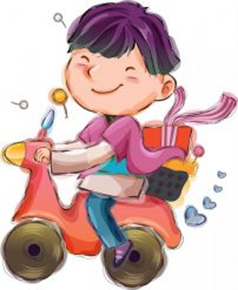 Примечание. Знак «+» стоит перед правильным ответом.Первые автомобильные гонки состоялись в 1894 году, где рекорд скорости был равен 20,5 км/ч. В какой стране произошло это событие: Англия, +Франция, Германия, Польша?Какое транспортное средство появилось в 1885 году на улицах немецкого города Нейштадта: самокат, велосипед, мопед, +автомобиль?В каком году была предпринята первая попытка создать правила движения: +1812, 1861, 1885, 1900?Как называется площадка в виде полукруга, необходимая для того, чтобы люди могли на ней спокойно переждать поток транспорта, расположенная на перекрестке или вдали от него, но обязательно в том месте, где проходит осевая линия: +«островок безопасности», «островок беспечности», «необитаемый остров», «остров невезения»?Как условно обозначают полукруг «островка безопасности»: закрашивают весь белым цветом, выполняют рисунок в виде зигзага белого цвета, +выполняют рисунок в виде полосок белого цвета, не закрашивают совсем?Какую геометрическую форму имеют запрещающие дорожные знаки: треугольник, +круг, квадрат, прямоугольник?Какого цвета предписывающие знаки: красного, черного, желтого, +голубого?Вид транспорта, где не нужен мотор: мотоцикл, мотороллер, мопед, +велосипед?Какое расстояние между белыми столбами вдоль шоссейных дорог: 50 м, 100 м, 500 м, +1 км?Кто автор стихов «Дядя Степа — милиционер»: +С.В. Михалков, С.Я. Маршак, Агния Барто, К.И. Чуковский?Сегодня расстояние от одного пункта до другого меряют в километрах. Чем мерили расстояние древние индейцы: +петушиным криком, длиной полета стрелы, свистом, брошенным камнем?В какой стране, в старину, длина дороги измерялась количеством выкуренных трубок: Америка, Мексика, +Германия, Испания?Что означает греческое слово «светофор»: +«несущий свет», «сигнальный свет», «солнечный свет», «опасный свет»?Где впервые стали применять светофоры: на улицах городов, +на железных дорогах, в морских портах, на проселочных дорогах?Впервые светофор появился в Москве в 30-х годов XX века на углу улицы Петровка и Кузнецкого моста. Что он напоминал внешне: +часы со стрелкой, кран с крюком, корзину с фруктами, весы с чашами?Какой вид транспорта может поворачивать направо при красном свете светофора: автобус, троллейбус, +трамвай, такси?Как называется время наибольшего пассажиропотока в общественном транспорте: +«час пик», «час бибик», «час суда», «час туда»?Как называется такое движение автомобиля с определенной скоростью по улицам города, что он везде успевает на зеленый сигнал светофора: «движение зеленых», +«зеленая улица», «зеленым — зелено», «молодо-зелено»?Как называются люди, транспортирующие пассажиров в специальных тележках вручную или, цепляя их к велосипедам: раджа, +рикша, робот, рында?О чем предупреждает «одноглазый» светофор-мигалка, включая и выключая через определенные промежутки времени желтый свет: «тупик», +«перекресток», «шлагбаум», «заправка»?Как говорят, если машина не может выбраться из большого скопления автомобилей: +«попала в пробку», «полезла в бутылку», «наступила на гайку», «налетела на крышку».Не всем милиционерам выдают жезлы. Какую дополнительную деталь белого цвета к форменной одежде милиционера используют, чтобы водителям было хорошо видно издалека все подаваемые им сигналы: ремни, платки, +перчатки, тапочки?Есть в городах улицы, где машины могут ехать в два, три, четыре ряда и даже больше. В каком ряду от тротуара могут ехать велосипедисты, извозчики и машины с небольшой скоростью: +в первом, во втором, в третьем, в четвертом?С какого года был узаконен порядок правостороннего движения в России: 1700, +1812, 1837, 1870?В какой стране движение транспорта на улицах левостороннее: Албания, Чехия, +Англия? (Англия — морская держава. В море корабли расходятся, придерживаясь левой стороны)Каким принципом руководствовались англичане, принимая в своей стране левостороннее движение: большинство людей «левши»; руль в автомобилях расположен справа; +исходя из «морского порядка»; назло всем!Всем знакома сказка А.С. Пушкина о золотом петушке. Назовите транспортное средство царя Дадона: карета, кибитка, пролетка, +колесница.Как называют погонщика собачьей упряжки: кучер, ямщик, извозчик, +каюр?Какой звуковой сигнал использовали во время движения владельцы первых автомобилей: звонок, крик, +гудок, свист?Как назывался комедийный фильм про благородного угонщика автомобилей: «Джентльмены удачи», «Старики-разбойники», «Бриллиантовая рука», +«Берегись автомобиля»?5 августа 1914 года в г. Кливленде (США) были установлены первые в мире светофоры, которые переключали красный и зеленый свет. Что еще они делали: показывали направление движения, изображали план города, измеряли температуру воздуха, +издавали предупреждающий звук?Назовите актера, который в фильме «Берегись автомобиля» сыграл главную роль: Юрий Никулин, Евгений Леонов, +Иннокентий Смоктуновский, Савелий Крамаров.17 декабря 1791 г. в этом городе, еще до автомобилей, появилась улица с односторонним движением, потому что извозчики не желали уступать друг другу дорогу. Назовите этот город: +Нью-Йорк, Париж, Москва, Бомбей.4 января 1937 г. в Ленинграде, на улице Желябова, был установлен первый светофор. Кто его регулировал: милиционеры, +пешеходы, автолюбители, дружинники?7 января 1887 г. американец Т. Стивенс завершил первое кругосветное путешествие. Он передвигался со скоростью 60 км в день и пробыл в пути около 3-х лет. Его транспорт был очень неудобным: с огромным колесом, без шин, при малейшем толчке он опрокидывался, и седок перекувыркивался через руль. Что это был за транспорт: роликовые сани, рычажная телега, самокат, +велосипед?Назовите кинофильм по приведенному ниже отрывку: «Каждый, у кого нет машины, мечтает ее купить. Каждый, у кого есть машина, мечтает ее продать и не делает этого только потому, что, продав, останется без машины. Человек, как никто из живых существ, любит создавать себе дополнительные трудности. Именно этим объясняется желание иметь собственный автомобиль»: +«Берегись автомобиля», «Невероятные приключения итальянцев в России», «Бриллиантовая рука», «Старики-разбойники».10 января 1863 г. в Лондоне открылась первая в мире транспортная линия, связавшая Паддингтон и улицу Фаррингтон. Ее длина составила 3,6 км. Что это было: трамвай, автобус, троллейбус, +метро?29 января 1886 г. Карл Бенц запатентовал первый автомобиль с бензиновым двигателем и мощностью чуть менее одной лошадиной силы (15 км/ч). Сколько колес было у этого автомобиля: +3, 4, 5, 6?4 февраля 1720 г. издан указ об установке шлагбаумов в Петербурге. Их ставили в начале и конце улиц и на ночь опускали для защиты столицы от «лихих» людей. Вооруженный караул пропускал на улицу только докторов, священников, посыльных и знатных горожан, причем, подъезжать к заставе надо было, держа в руках: текст указа, удостоверение личности, широкополую шляпу, +зажженный факел.5 февраля 1744 г. русская императрица Елизавета отдает распоряжение при езде держаться какой стороны: левой стороны улицы, +правой стороны улицы, середины улицы, столбиков-указателей?12 февраля 1908 г. в Нью-Йорке стартовали первые автогонки вокруг земного шара. Автомобили доехали до Сан-Франциско, по морю переправились в Японию, оттуда, тоже морем, в Россию, далее по Сибири, потом по Европе. Победил Дж. Шустер. Он провел за рулем 88 дней и финишировал в Париже 26 июля. Сколько автомобилей принимали участие в гонках: +6, 8, 10, 12?13 февраля 1917 г. правительство какой страны разрешило женщинам водить такси: России, +Англии, Германии, Румынии?3 марта 1910 г. для экскурсий и пешеходов был закрыт единственный в Лондоне разводной мост Тауэр-бридж. Из-за чего 76 человек попросили об этом королеву: разбили здесь свои автомобили, +покончили с собой, спрыгнув с этого моста, устроили здесь дуэли?7 марта 1908 г. мэр города Цинциннати М. Брейт, выступая перед городским советом, заявил, что женщины «физически не способны управлять автомобилем», а потому им не место за рулем. В какой стране это произошло: +США, Канада, Греция, Швеция?8 марта 1910 г. отважная француженка де Лярош получила пилотское свидетельство № 36. Впервые оно было выдано женщине. Какой она носила титул: графиня, +баронесса, княгиня, принцесса.Бернарду Шоу нравилось самому водить машину. Как- то раз, когда он мчался по неровной и извилистой дороге, у него возникла идея новой пьесы. «Как вы относитесь к моей новой идее?» — спросил он у человека, сидевшего с ним рядом, и с юношеским азартом начал развивать перед ним план задуманного произведения. Неожиданно сосед вырвал руль из рук увлеченного Шоу. «Что вы делаете?!» — в ужасе крикнул писатель. «Извините, — ответил тот, — но пьеса у вас выходит такая хорошая, что я не мог позволить вам умереть раньше, чем вы ее напишете». Кто был этот человек: случайный попутчик, театральный критик, +шофер Бернарда Шоу, инструктор по вождению?9 марта 1931 г. между Москвой и Ленинградом начал курсировать первый в стране фирменный поезд. Как он назывался: «Скороход», «Сон автомобиля», «Табун лошадей», +«Красная стрела»?Будучи проездом в одном крупном городе, Игнат Федорович Стравинский* взял такси и с удивлением прочитал на табличке свою фамилию. «Вы не родственник композитора?» — спросил он у шофера. «Разве есть композитор с такой фамилией? — удивился шофер. — Впервые слышу. Стравинский — это фамилия владельца такси. Я же не имею ничего общего с музыкой. Моя фамилия — Пуччини». Назовите город, в котором произошла эта история: +Нью-Йорк, Рим, Москва, Вена?18 марта 1662 г. в Париже начинает действовать первая служба общественного транспорта: пассажирская карета. На сколько мест она была рассчитана: 4, 6, +8, 10?Если человек бежит, расталкивая локтями прохожих, спотыкаясь на ступеньках и не здороваясь, ему кричат вдогонку: «Куда ты?!» А он не отвечает и бежит, шлепая по лужам, шумно дыша и устремив вперед невидящий безумный взгляд. Ему орут: «Куда ты?!» А его нужно взять за рукав и тихо, душевно спросить: «Опоздал на автобус?», +«Откуда ты?», «Не проще доехать?», «Мировой рекорд скорости?» (из басен А. Кны- шева)22 марта 1907 г. в Лондоне на улицах появились первые необычные такси. Чем они отличались от привычных: имели яркую окраску, мигающий огонек, управлялись без водителя, +оборудованы счетчиком.Что является единицей мощности для автомобиля: лошадиная сбруя, +лошадиная скорость, лошадиная сила, лошадиная упряжь?Назовите город, в котором 23 марта 1861 г. появились первые электрические трамваи, изобретенные инженером из Нью-Йорка по имени Трэйн, — откуда и пошло их название: Чикаго, Торонто, Эдинбург, +Лондон.9 апреля 1859 г. 23-летний Сэмюэл Ленгхорн Клеменс получил разрешение водить речные суда. Он устроился помощником капитана на Миссисипи, выполняя поручение местной газеты сделать серию юмористических очерков. Написав 5 заметок, молодой человек решил, что лучше быть моряком, чем журналистом, и два года провел на реке. В 1861 г. он вернулся в журналистику и взял псевдоним в виде термина речников, обозначающий безопасную глубину для судов. Сегодня под этим псевдонимом он известен во всем мире. Назовите его: О.Генри, +Марк Твен, Чарльз Диккенс, Артур Конан Дойл.14 мая какого года начало работу общество «Санкт-Петербургский таксомотор»: 1900, +1909, 1913, 1917?15 мая 1935 г. открылась первая очередь Московского метро общей протяженностью 11,6 км с роскошно отделанными станциями. Сколько их было: 11, 12, +13, 14?18 мая 1927 г. американская кинозвезда Н. Талмадж случайно оставила отпечаток ноги на незастывшем дорожном покрытии. Так родилась идея создания в Голливуде аллеи отпечатков ног кинозвезд. Назовите дорожное покрытие, послужившее появлению традиции: +асфальт, бетон, цемент, гипс.20 мая 1742 г. Семен Иванович Челюскин достиг самой северной оконечности Евразии и России — мыса, впоследствии названного в его честь. Он прошел более 6 тыс. км по Таймыру при морозах до 50 градусов. Назовите транспортное средство полярного исследователя: +собачья упряжка, оленьи нарты, снегоход, вездеход.Почему первый автомобиль, построенный Фордом, 4 июня 1896 г. опоздал на собственные испытания на час: +он оказался шире, чем двери цеха, где его собирали, на дорогах были автомобильные пробки; водитель долго обедал; меняли проколотые автомобильные шины.В Кэмдене (штат Нью-Джерси, США). 6 июня для автолюбителей открылся первый кинотеатр, где можно было посмотреть фильм, не выходя из автомобиля. Размер экрана был 12 на 15 м, а стоимость — не дороже доллара. В каком году это произошло: 1927, +1933, 1940, 1955?16 июля 1965 г. президент Франции Шарль де Голль и президент Италии Джузеппе Сарагат торжественно открыли туннель под высочайшей вершиной Альп, который связал Францию и Италию. Назовите эту вершину: Джомолунгма, Хан-Тенгри, Тибести, +Монблан.Что или кто появились 3 августа 1926 г. в Лондоне на площади Пикадилли: регулировщики, автомобильные знаки, +светофоры, платные стоянки?Что запатентовал 29 августа 1885 г. немецкий инженер Г. Даймлер: велосипед, +мотоцикл, легковой автомобиль, грузовой автомобиль?31 августа 1955 г. в Чикаго был продемонстрирован автомобиль. На чем он работал: соляровом масле, ядерном топливе, сахарном сиропе, +солнечной энергии.4 сентября 1880 г. в Санкт-Петербурге, в Песках (ныне Суворовский проспект) был испытан первый в мире трамвай. Его изобрела совсем не компания «Сименс», как принято считать, а петербургский артиллерииский офицер и инженер Ф. Пироцкий. Вагон конки двигался с помощью электричества, подаваемого по рельсам. А через несколько лет компания «Сименс» запатентовала усовершенствованный трамваи. Что представлял собой первоначальный вариант трамвайного вагона: открытая платформа, платформа с крышей-навесом, одноэтажный вагон, +двухэтажный вагон.10 сентября 1869г. был изобретен новый вид транспорта: передвижение с помощью рикши- то его предложил: американский путешественник, +баптистский священник, японский торговец, китайский император.Как называется транспортное средство, представляющее собой коляску с велосипедом и использующееся с 930-х годов в ЮАР и странах Азии: +педикеб, веломобиль, педальная коляска, мотоблок?10 сентября 1894 г. таксисту из Лондона Дж. Смиту впервые в Британии был вынесен приговор за вождение в нетрезвом виде, потому что он не справился с управлением. Сумма штрафа составила 1 фунт стерлингов. Куда въехал нарушитель: в магазинную витрину, в фонарный столб, +в двери дома, в забор?19 сентября 1783 г. братья Жозеф и Этьен Монгольфье запустили в Версале наполненный горячим дымом 13-метровый воздушный шар. Он поднялся на высоту 520 м и за 8 мин. преодолел 3 км. Кто стал его первыми пассажирами: сами братья-изобретатели; их слуги из числа добровольцев; +овца, петух и утка; собака, кошка и мышка?22 сентября 1764 г. в России начали устанавливать верстовые указатели для определения направления и расстояния между населенными пунктами. Что они собой представляли: камни, вешки, вышки, +столбы.29 сентября 1907 г. началось движение трамваев в Петербурге, которые были закуплены в Англии. Первым их провел на Васильевский остров инженер Г. Графтио, который проектировал трамвайные линии. Сколько трамваев было закуплено в Англии: 5, +10, 15 20?Как называется запряжка, в которой лошади идут гуськом или парами, одна за другой: +цуг, цуга, цоко, цуцу?4 октября 1907 г. в Петербурге в первый пробный рейс вышел прототип современного автобуса - омнибус-мотор. Маршрут по Невскому проспекту от Николаевского (ныне Московского) вокзала до Александровского сада он прошел и, как писали газеты, «хорошо маневрировал, обгоняя конки и извозчиков». За какое время омнибус совершил свой рейс: +за 9 минут, за 15 минут, за 28 минут, за час?9 октября 1799г. обер-полицмейстер Петербурга отдал распоряжение: «Чтобы кучера и форейторы*, ехавши...» чего не делали: не дремали, не мусорили, +не кричали, не нарушали правил проезда?Назовите город, в котором 27 октября 1904 г. открылась первая линия метро: Рим, Берлин, Токио, +Нью-Йорк.10 ноября 1885 г. немецкие инженеры Даймлер и Майбах установили на деревянный велосипед разработанный ими двигатель внутреннего сгорания. Днем рождения какого вида транспорта считается этот день: мопеда, +мотороллера, мотоцикла, веломобиля?В каком городе нашей страны 15 ноября 1933 г. началось регулярное движение троллейбусов: в Екатеринбурге, +в Москве, в Ленинграде, в Перми?29 декабря 1927 г. на улицах Ленинграда что установили: +электрические часы, светофоры, автомобильные знаки, рекламные щиты?31 декабря 1899 г. Ева Нельсон стала первой женщиной, севшей за руль автомобиля. Причем, во время показа она сбила пятерых зрителей. Назовите город, где это произошло: Прага, Магдебург, Варшава, +Нью-Йорк,27 января 1983 г. в Японии произошло открытие самого длинного в мире путепровода протяженностью 53 км 850 м, связавшего острова Хонсю и Хоккайдо. Что представляет собой путепровод: подвесную канатную дорогу, мост, +подводный туннель, шоссе на поплавках?